Rebus eerste graad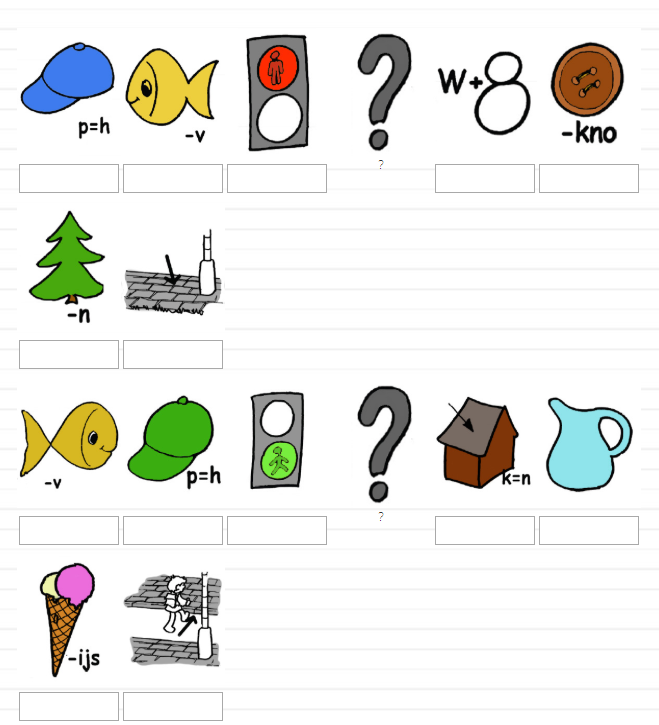 